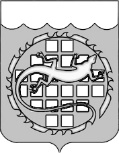 ПРЕДПИСАНИЕ № 1об устранении нарушений законодательства Российской Федерациио контрактной системе в сфере закупокг. Озерск										      06.06.2017Инспекция Контрольно-счетной палаты Озерского городского округа в составе:руководителя инспекции:	-	Башориной И.Ю. – начальника отдела правового и документационного обеспечения Контрольно-счетной палаты Озерского городского округа,	члена инспекции:	-	Ляшук Е.Н. – инспектора-ревизора Контрольно-счетной палаты Озерского городского округа,по результатам плановой проверки соблюдения Муниципальным казенным учреждением культуры Озерского городского округа «Централизованная система детских и школьных библиотек» при осуществлении закупок требований законодательства Российской Федерации и иных нормативных правовых актов Российской Федерации о контрактной системе в сфере закупок, на основании акта плановой проверки от 06.06.2017 № 7, в соответствии с частью 22 статьи 99 Федерального закона от 05.04.2013 № 44-ФЗ «О контрактной системе в сфере закупок товаров, работ, услуг для обеспечения государственных и муниципальных нужд» (далее – Федеральный закон № 44-ФЗ)ПРЕДПИСЫВАЕТ:директору Муниципального казенного учреждения культуры Озерского городского округа «Централизованная система детских и школьных библиотек» (Челябинская область, г. Озерск, ул. Советская, 8):1.	В срок по 20.06.2017 устранить нарушения:1.1.	В нарушение части 9 статьи 94 Федерального закона № 44-ФЗ Субъектом контроля не размещены в единой информационной системе в сфере закупок результаты отдельного этапа исполнения контракта, информация о постановленном товаре, выполненной работе или об оказанной услуге в форме отчета:-	об исполнении 14.02.2017 муниципального контракта от 01.01.2016 № 402 об оказании общедоступной электрической связи юридическому лицу, финансируемому из соответствующего бюджета, на сумму 792 руб. 90 коп.;-	об исполнении 25.07.2016 муниципального контракта от 01.01.2016 № 816 об оказании услуг электросвязи на сумму 31 293 руб. 60 коп.;-	об исполнении 22.12.2016 муниципального контракта от 01.07.2016 № 816 об оказании услуг электросвязи на сумму 31 293 руб. 60 коп.2.	В срок по 23.06.2017 представить в адрес Контрольно-счетной палаты Озерского городского округа заверенные надлежащим образом копии документов, подтверждающие исполнение пункта 1 настоящего предписания.Настоящее предписание может быть обжаловано в установленном законом порядке.Руководитель инспекции                                                                И.Ю. Башорина Члены инспекции                                                                            Е.Н. ЛяшукОдин экземпляр предписания получил    _______________							              (дата)_________________________		______________		_________________           (должность руководителя)		                               (подпись)			(ф.и.о.)КОНТРОЛЬНО-СЧЕТНАЯ ПАЛАТАОЗЕРСКОГО ГОРОДСКОГО ОКРУГА                                                                   Директору                                                                   Муниципального казенного                                                                    учреждения культуры Озерского                                                                   городского округа                                                                   «Централизованная система                                                                   детских и школьных библиотек»                                                                          Ж.Е. Ординой               456780, Челябинская область,               г. Озерск, ул. Советская, 8 